VSTUPNÍ ČÁSTNázev moduluStředověkKód modulu82-m-3/AA30Typ vzděláváníOdborné vzděláváníTyp moduluodborný teoretickýVyužitelnost vzdělávacího moduluKategorie dosaženého vzděláníH (EQF úroveň 3)L0 (EQF úroveň 4)Skupiny oborů82 - Umění a užité uměníKomplexní úlohaStředověkObory vzdělání - poznámky82-51-H/02 Umělecký truhlář a řezbář82-51-L/02 Uměleckořemeslné zpracování dřevaDélka modulu (počet hodin)20Poznámka k délce moduluPlatnost modulu od30. 04. 2020Platnost modulu doVstupní předpokladyNejsou stanovenyJÁDRO MODULUCharakteristika moduluCílem modulu je osvojení znalostí období středověku. Žák se seznámí s uměním jednotlivých slohů středověku (architektury, sochařství, malířství) a uměleckořemeslnými výrobky (nábytek, techniky jejich zhotovení ).Po absolvování modulu žák charakterizuje a identifikuje umělecké objekty středověku verbálně i vizuálně.Očekávané výsledky učeníŽák:se seznámí s uměním jednotlivých slohů středověku 
	umění časného středověku
		Byzantská říšeVelká Moravaumění vrcholného středověku v architektuře, sochařství, malířství, památky v Evropě a českých zemích
		románský slohgotikase seznámí s uměleckořemeslnými výrobky (nábytkem, technikou jejich zhotovení)provede rozbor vlastního uměleckého díla z hlediska jeho funkčního zařazení, zejména vztahu formy a obsahucharakterizuje a vyhodnotí teoretický a praktický význam dílaObsah vzdělávání (rozpis učiva)Obsahové okruhy učiva:Umění jednotlivých slohů středověkuumění časného středověku
	Byzantská říšeVelká Moravaumění vrcholného středověku
	románský slohgotikaarchitektura, sochařství, malířství, památky v Evropěarchitektura, sochařství, malířství, památky v českých zemíchuměleckořemeslné zpracování dřeva v odbobí středověkumateriálytechnikyornamentynábytek v období středověkuCharakteristika a rozbor uměleckého dílateoretický a praktický význam dílaUčební činnosti žáků a strategie výukyStrategie učení: ve výuce se doporučuje kombinovat níže uvedené metody výuky.Metody slovní:odborný výklad s prezentacíPřímé vyučování:přednes s použitím odborné literatury – obrazové publikace dějin umění a historického nábytku a technik)hodnocené domácí úkoly (hledání materiálů a informací, vytvoření presentace k danému tématu)orientace žáků v učivu (diskuze, písemná práce, ústní zkoušení)hodnocená samostatná práce (prezentace)přednes prezentace před spolužáky ve tříděSpecifikace vlastní prezentace:teoretická část (teoretický popis tématu)praktická část (porovnání jednotlivých uměleckořemeslných výrobků nebo technik napříč historizujícími obdobími, výsledky pozorování)závěr (výsledky práce)6 až 10 stran včetně příloh (schémata, fotografie, aj.)Učební činnosti žáků:seznámí se a následně popíše umění středověkuseznámí se a následně popíše uměleckořemeslné techniky a  uměleckořemeslné zpracování dřeva v období středověkucharakterizuje a rozebere umělecké dílo v období středověkuaktivně se zapojuje do výuky a zodpovídá kontrolní otázky vyučujícíhoZařazení do učebního plánu, ročník2. ročníkVÝSTUPNÍ ČÁSTZpůsob ověřování dosažených výsledkůPísemná nebo ústní forma zkoušenízákladní pojmy a terminologieSamostatná práce žáků:zpracování vlastní prezentaceV rámci výuky jsou ověřovány především teoretické dovednosti formou samostatné práce.Ověřované okruhy:umění umění středověkuuměleckořemeslné techniky a  uměleckořemeslné zpracování dřeva v období středověkucharakteristika a rozbor uměleckého díla v období středověkuKritéria hodnoceníProspěl – neprospělProspěl: samostatné předvedení orientace v učivu a správné řešení úkolůústní forma zkoušení: úplné a správné řešení úkolůpísemná forma zkoušení: úplné a správné řešení písemné práce včetně grafické úpravyNeprospěl: nedokáže se orientovat v učivu, úkoly řeší jen s pomocí učiteleústní forma zkoušení: zkoušení má po obsahové stránce větší závadypísemná forma zkoušení: neúplné řešení písemné práce s většími závadamiDoporučená literaturaADAMEC, J., ŠAMŠULA, P., Průvodce výtvarným uměním 2, Praha: Vydavatelství a nakladatelství Práce, 1995MRÁZ, B., Dějiny výtvarné kultury 1, IDEA SERVIS, ISBN 80- 85970-23-6BRUNSCHWILER,J., Stilkunde fur Schreiner: Th.Schafer, Hannover 1986PoznámkyObsahové upřesněníOV RVP - Odborné vzdělávání ve vztahu k RVPMateriál vznikl v rámci projektu Modernizace odborného vzdělávání (MOV), který byl spolufinancován z Evropských strukturálních a investičních fondů a jehož realizaci zajišťoval Národní pedagogický institut České republiky. Autorem materiálu a všech jeho částí, není-li uvedeno jinak, je Irena Svobodová. Creative Commons CC BY SA 4.0 – Uveďte původ – Zachovejte licenci 4.0 Mezinárodní.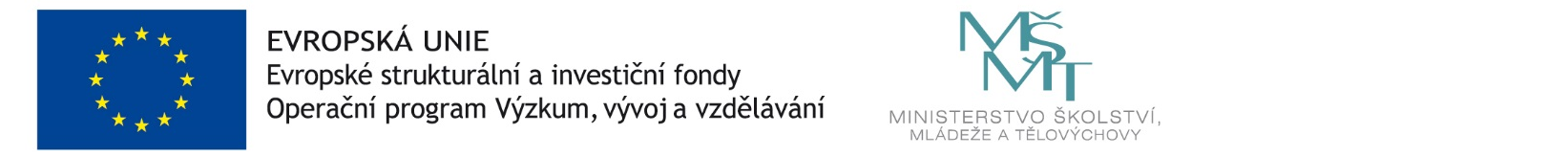 